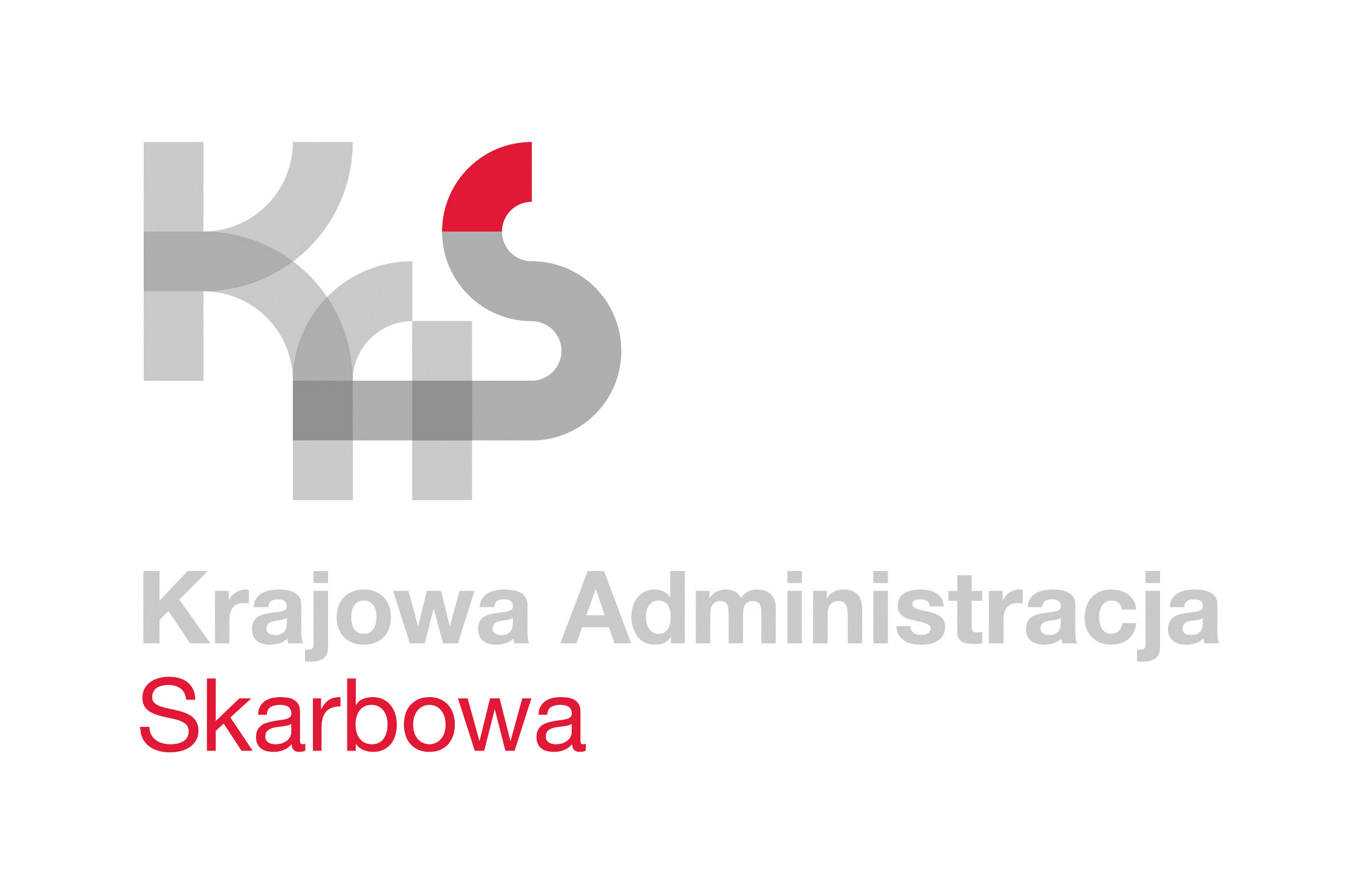 IZBA ADMINISTRACJI SKARBOWEJ 
W ŁODZI                      Łódź, 27 kwietnia 2023 rokuUNP:                   1001-23-052823
Sprawa:              Postępowanie o udzielenie zamówienia publicznego na usługi przeglądów budynkówi instalacji w jednostkach administracji                           skarbowej województwa łódzkiegoZnak sprawy:   1001-ILN-1.261.5.2023.18
Kontakt:           Ilona Kurpesa – starszy specjalista
                           tel. 42 28 99 748
                           e-mail: ilona.kurpesa@mf.gov.pl Informacja o wyborze ofertyIzba Administracji Skarbowej w Łodzi informuje, iż w postępowaniu o udzielenie zamówienia publicznego nr 1001-ILN-1.261.5.2023, którego przedmiotem są usługi przeglądów budynków i instalacji w jednostkach administracji skarbowej województwa łódzkiego, w zakresie:przeglądów rocznych i 5-letnich budynków – część I zamówienia,badania instalacji elektrycznej (oświetleniowej, zasilania gniazd oraz zasilania komputerów) i odgromowej (stan sprawności połączeń, osprzętu, zabezpieczeń i środków ochrony od porażeń, oporności izolacji przewodów oraz uziemień instalacji i aparatów) – część II zamówienia,przeglądów instalacji gazowych i przewodów kominowych wraz z udrażnianiem przewodów dymowych i spalinowych – część III zamówienia, prowadzonym z wyłączeniem przepisów ustawy Pzp., z uwagi na fakt, iż wartość niniejszego zamówienia nie przekracza kwoty 130 000,00 złotych ofertę złożyli nw. Wykonawcy:Ponadto, Zamawiający informuje, iż dwie oferty zostały złożone w formie elektronicznej, 
25 kwietnia 2023 r. po godzinie 10.00., tj. po upływie terminu do złożenia oferty.Kryterium wyboru oferty jest cena 100%.W postępowaniu wybrano oferty złożone odpowiednio: dla części I zamówienia: przez Firmę TERNAR Inżynieria Lądowa Marcin Trzeciak, 
97-500 Radomsko, ul. Tysiąclecia 10/127;dla części II zamówienia: przez Firmę FRATERM Łukasz Wittich, 91-496 Łódź, 
ul. J. Kochanowskiego 1/3 m. 212;dla części III zamówienia: przez Firmę AMAX Zakład Kominiarski Stanisław Kozak
 i Tomasz Kozak s.c., 95-100 Zgierz, ul. Turystyczna 49.Wykonawcy spełnili wszystkie warunki przedmiotowego zamówienia.Na oryginale podpisałZ upoważnieniaDyrektora Izby Administracji Skarbowej w ŁodziNaczelnik WydziałuŁukasz WójcikPrzeglądy roczne i 5-letnie - część I zamówieniaPrzeglądy roczne i 5-letnie - część I zamówieniaPrzeglądy roczne i 5-letnie - część I zamówieniaPrzeglądy roczne i 5-letnie - część I zamówieniaLp.Nazwa i Adres WykonawcyCena oferty wskazana 
w formularzu ofertowym 
[brutto w zł] Ocena punktowa1TERNAR Inżynieria Lądowa Marcin Trzeciak 
97-500 Radomsko, ul. Tysiąclecia 10/127 22.320,00 1002Smart-Bud Marek Nowak 41-811 Zabrze, ul. M. Filipka 1530.450,00 733  FRATERM Łukasz Wittich91-469 Łódź, ul. J. Kochanowskiego 1/3 m. 21224.408,00914TOOL Sp. z o.o.13-240 Iłowo-Osada, Narzym Kolonia 1235.280,00 635  KONTER INŻYNIERIA Krzysztof Kasprzyk42-224 Częstochowa, Al. Wyzwolenia 9 lok. 2159.655,00 376DB_Profesja D. Nowak-Gil, B. Wrona s.c.26-400 Przysucha, ul. Radomska 16  34.560,00 647  Ramo Polska Sp. z o.o.02-486 Warszawa, Al. Jerozolimskie 21457.195,00 39Badanie instalacji elektrycznej i odgromowej - część II zamówieniaBadanie instalacji elektrycznej i odgromowej - część II zamówieniaBadanie instalacji elektrycznej i odgromowej - część II zamówieniaBadanie instalacji elektrycznej i odgromowej - część II zamówieniaLp.Nazwa i Adres WykonawcyCena oferty wskazana 
w formularzu ofertowym 
[brutto w zł] Ocena punktowa1Usługi Elektryczne FLAM ELEKTRORafał Czujko 14-500 Braniewo, ul. Kościuszki 100B/10 54.282,00 432FRATERM Łukasz Wittich91-469 Łódź, ul. J. Kochanowskiego 1/3 m. 21223.870,001003DB_Profesja D. Nowak-Gil, B. Wrona s.c.26-400 Przysucha, ul. Radomska 16  79.750,00 294PrzegladElektryczny.com.pl Marek Wichan98-220 Zduńska Wola, ul. Adama Mickiewicza 30 32.595,00 735ELEKTROTECHNIKA Bartosz Mikołajczyk95-070 Aleksandrów Łódzki, ul. Sikorskiego 7/2 34.636,00 686Ramo Polska Sp. z o.o.02-486 Warszawa,Al. Jerozolimskie 214 135.613,00 17Przeglądy instalacji gazowych i przewodów kominowych wraz z udrażnianiem przewodów dymowych i spalinowych - część III zamówieniaPrzeglądy instalacji gazowych i przewodów kominowych wraz z udrażnianiem przewodów dymowych i spalinowych - część III zamówieniaPrzeglądy instalacji gazowych i przewodów kominowych wraz z udrażnianiem przewodów dymowych i spalinowych - część III zamówieniaPrzeglądy instalacji gazowych i przewodów kominowych wraz z udrażnianiem przewodów dymowych i spalinowych - część III zamówieniaLp.Nazwa i Adres WykonawcyCena oferty wskazana 
w formularzu ofertowym 
[brutto w zł]Ocena punktowa1AMAX Zakład Kominiarski Stanisław Kozak i Tomasz Kozak S.C.95-100 Zgierz,  ul. Turystyczna 49 32.800,00 1002Mistrz Kominiarski Modernizacja Kominów Leszek Falarz43-100 Tychy, ul. J. Jędrzejowskiej 648.412,80 67